 Eastern Cottontail Rabbit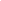 The Eastern cottontail rabbit is one of the most common wildlife species in the state of Ohio. Although native to the state it was not as nearly widespread prior to European settlement. As with several other species of wildlife, the Eastern cottontail was a beneficiary of settlement; the clearing of wood lands and the establishment of more open areas along wooded borders provided an ideal environment. 

Cottontail rabbits are also prolific. It has been estimated that if no young rabbits were lost from a litter, one pair of rabbits could produce 350,000 offspring in five years. This is unlikely to ever occur as rabbits also have a high mortality rate --few live more than a year.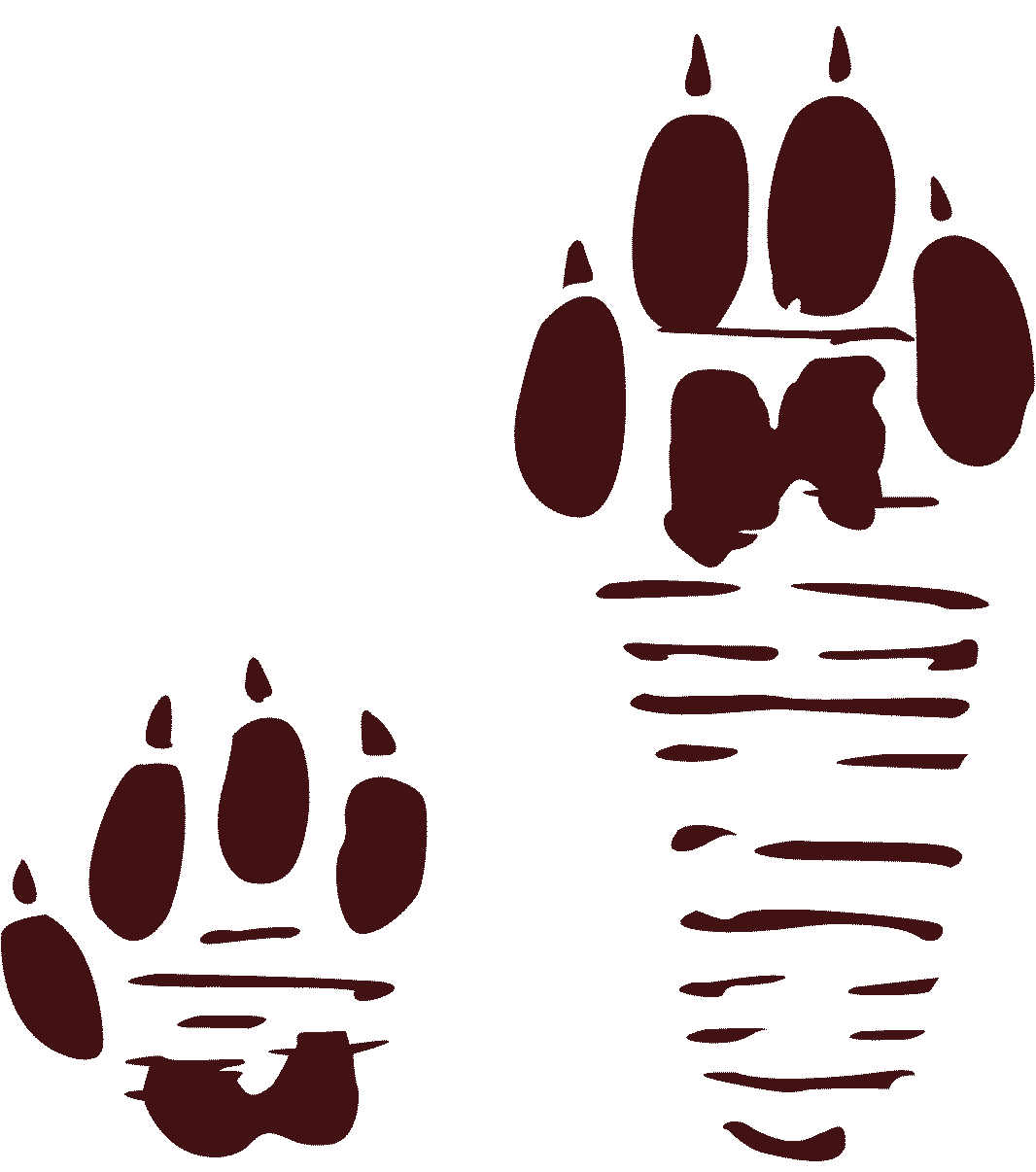 Eastern Cottontail Rabbit Tracks 
